ErgoSystems Consulting, LLC.www.ergosystemsconsulting.comVersion ERGOD 042202021Developed by:Mark A. Anderson, MA, PT, CPECertified Professional ErgonomistPhysical TherapistErgoSystems Consulting, LLC.7421 West Shoreline DriveWaconia, MN 55387Voice: 952-401-9296Mark.Anderson@ergosystemsconsulting.comwww.ergosystemsconsulting.comThe information contained in this training workbook has been developed in good faith and is believed to present good ergonomics principles and practices. ErgoSystems Consulting, LLC and all other participating organizations make no representations or warranties as to the completeness or accuracy of the materials thereof. Persons using this information must make their own determination as to its suitability for their purposes. ErgoSystems Consulting, LLC and all other participating organizations are in no way responsible for damages of any nature resulting from the use of this information.Copyright 1997 to 2021 ErgoSystems Consulting, LLCAll Rights ReservedWelcome to Ergonomics Design Guidelines Ergonomics Reference Guide provides ergonomics checklists, specifications and supporting information to assist in designing tasks, tools, equipment and workstations to enhance productivity and quality of the work product and reduce the risk of injury in the workplace. This information is provided within the context of professional judgment rendered on the part of user.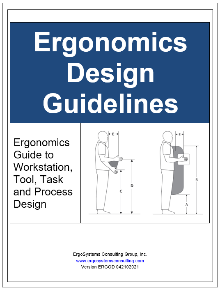 Applying ergonomics principles will help ensure jobs are performed by workers in a safe, efficient and pain-free manner by:“Working smarter not harder.”“Fitting the task (i.e., tools, equipment, facilities, etc.) to the worker rather than forcing the worker to fit the task.”Checklists and Specifications All the Checklists and Specifications in the Ergonomics Design Guidelines are available as separate fillable documents in the Resources Section.Ergonomics Risk Factors Primary ergonomics risk factors in the workplace that contribute to decreased productivity and quality and increased work-related musculoskeletal disorders (WMSDs) include:Awkward and sustained posturesExcessive forces imposed on the body or generated by the bodyExcessive frequency and duration of tasksUncontrolled environmental factors (illumination, noise, thermal, ventilation, vibration)Uncontrolled perceptual demand factors (auditory, touch, visual)Ergonomics Scientific FoundationsOccupational BiomechanicsWork PhysiologyEngineering PsychologyEpidemiologyAnthropometryErgonomics PrinciplesPromote effective work processes 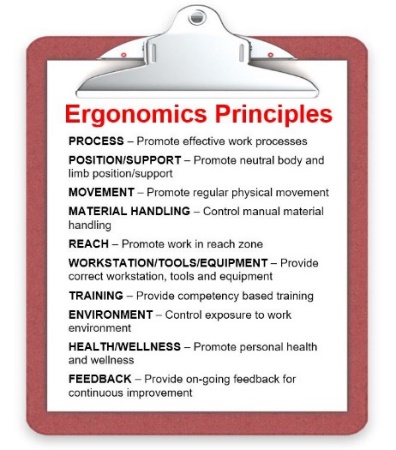 Promote neutral body and limb position and  support for body/limbs Promote physical movement Promote effect effective material handlingPromote work in the user’s reach zone Provide correct tools, equipment and facilities Provide competency based training Control exposure to work environment Promote health and wellnessProvide on-going feedback and follow-upBottom lineBottom line  . . . incorporating ergonomics principles into the design and use of tasks, tools, equipment and workstations will improve productivity and quality and reduce or eliminate work related injuries. A more comfortable, safe and productive working environment is the end result!Carts and CastersCasters – Additional InformationRequired load capacityIn general, each caster should have the capacity to support one-third of the total load weight; overloading, uneven floors and load distribution may place a heavier burden on one or more casters.Mobility needsThe larger the wheel size (and swivel radius), the greater the mobility.The type of bearing selected will also improve mobility and reduce rolling resistance.Environmental conditionsCheck for dust, humidity and temperature extremes.Casters with sealed swivels are ideal in areas with sprays or wash-down requirements where there is lint or dust and where extreme quiet is essential.Other application considerationsMost casters are rated for "walking speed”.Higher speed applications require specialized casters to maintain load capacity and dissipate heat buildup.Determine if caster brakes are neededIf the cart can roll away when being loaded or stored the caster should have brakes.Ensure the brakes are easy to engage and release.Swivel or fixed positionDetermine if swivel or fixed position swivel casters are needed.All four casters with swivel feature will be needed for improved maneuverability in a confined area.Two swivel and two fixed casters will be needed for cart transport over longer distances – this allows the cart to be moved in a straight line while still allowing for maneuverability around corners. Position the swivel casters on the handle end of the cart.Some casters are able to be locked in a fixed position and then released to swivel.Handles – Additional InformationCart handle placement allows for upright body position when pushing/pulling cart. Recommended fixed handle height is 36” to 38” – ideally needs to be suited to cart use and user population stature.Recommended adjustable handle height range is 36 to 46”.Ensure cart handle placement allows for normal stride when pushing/pulling cart (not in the way of the feet) – as possible, position the handle 6 to 8” away from the body of the cart.Technique – Additional InformationLine of sightEnsure the cart and materials loaded will not restrict the line of sight of the user.If line of sight will be restricted, ensure a “spotter” is used.One-person vs. two-personDetermine if the cart can be safely handled with one person or if two are needed.Based on force required to initiate and sustain cart movement.e.g., force to push/pull cart is greater than 50 lbs., cart is handled on a ramp, etc.Also consider if the cart should be powered.Push vs. pullTypically pushing carts enables improved body mechanics technique than pullingAble to make use of “power position” when pushingPulling technique generally places body (spine) in an out-of-neutral positionExceptions to the rule do existMay pull cart over a rough surface or threshold rather than pushMay pull pallet jack rather than push it when traveling for longer distancesShelves – Additional InformationIf the cart has shelves, they are properly configured.For typical three shelf level cart: (assuming shelf levels at approximately 6”, 30” and 54” from the floor):Place the heaviest items on middle shelf  Place lighter items on bottom and top shelvesAs possible refrain from using bottom shelf on a regular basis – difficult to manually handle materials at this low levelEnsure carts are appropriately rated for expected load.Loading of shelves must not make carts/shelves unstable.Chairs/StoolsComputer Workstation GuidelinesContact StressContact stress – sharp edgeWhen the edge of a workstation, tool guard, etc. is in contact with the body in a concentrated manner contact stress – sharp edge is evident. Result can be damage to soft tissue at the area of contact stress due to decrease in blood flow to the area and to increase in mechanical pressure on soft tissue – muscle, tendon, nerve, blood vessel, etc.Contact stress – hard surfaceSustained contact of a body part with a hard surface such as sustained standing sitting on a hard surface is defined as contact stress – hard surface. Result can be damage to the compressed tissue due to decreased blood flow to the area.Controls – Hand and FootRefer to Checklist below and Recommended Specifications for Controls for additional details.Recommended Specifications for Control LocationConveyorsDisplays/MonitorsRecommendations for Display Location – Seated and StandingEnvironment AuditoryNoise levels above 70 dB make verbal communication difficult. Noise levels between 54-59 dBA is the recommended range for a productive work environment. This range will, to some extent mask conversations of others, while speech communication between two employees remains undisturbed. FixturesFixtureA fixture is a work-holding or support device used in the manufacturing industry. What makes a fixture unique is that each one is built to fit a particular part or shape. The main purpose of a fixture is to locate and, in some cases, hold a work piece during either a machining operation or some other industrial process. JigsA jig differs from a fixture in that it guides the tool to its correct position in addition to locating and supporting the work piece. Primary purposeThe primary purposes of jigs and fixtures are to:Reduce the cost of productionMaintain consistent qualityMaximize efficiencyEnable a variety of parts to be made to correct specificationsReduce operator errorsTypes of FixturesGeneral Purpose - They are usually relatively inexpensive and can be used to hold a variety and range of sizes of work pieces (examples: vices, chucks, split collets).Special Purpose - They are designed and built to hold a particular work piece for a specific operation on a specific machine or process.Floor: Anti-Fatigue Mats/Shoe InsolesWhat are anti-fatigue mats?Anti-fatigue mats are compression absorbing mats placed on the floor surface designed to minimize the impact on the body of sustained standing.What is the impact on the body of long-term standing?Long term standing (greater than 15 minutes of sustained standing with cumulative 2 hours or more over 8 hour period) may result in:Potential for increased joint wear and tear due to compression of the weight bearing joints– feet, ankles, knees, hips and spineDecreased blood flow to the lower extremities, which in turn increases muscle fatigueBlood/lymph fluid tendency to pool in the lower legs, potentially leading to varicose veinsSubjective reports of discomfort in the feet, legs, back and shouldersWhen should anti-fatigue mats be used?Sustained standing:Area: sustained standing confined to 2 to 3 steps within the areaTime: 15 minutes and longerCumulative: 2 hours or more over an 8 hour periodHard floor surface:ConcreteLinoleum tileCeramic tileEtc.Can an anti-fatigue mat be too soft?Standing and walking foot stability can be negatively influenced by mats that are too soft.Mats that are too soft don’t provide enough support and stability for the foot and subsequent joint stability for the ankles, knees, hips and back.How long do anti-fatigue mats last?Depends on usageWith heavy use may need to be replaced every 1 to 2 yearsEventually the mat will compress and lose its cushioning capabilityA simple way to assess the need to replace mats is to compare the cushioning effect of the old mat to a new mat; If a significant difference is evident, it is time to replace the matCan carts be rolled on anti-fatigue mats?Generally, carts do not roll well on anti-fatigue matsSome mats are designed to be compatible with cartsThese mats tend to be more firm and provide less cushioning benefitRefer to mat vendors for additional informationGrip and Hand StrengthGrip and hand strength criteriaThe following guidelines provide criteria for various grasps and hand motions.  The values assume neutral postures and easy to grip surfaces.  Note: Repetitive – 2 or more times per minute, Infrequent – less than 2 times per minute.Grip and Hand Strength IllustrationsHand Tool Design and SelectionGeneral tool guidelinesRefer to NIOSH Guide to Selecting Non-Powered Hand ToolsMachine Clearance and Maintenance Accessibility GuidelinesAccessibility for MaintenanceOpenings are large enough to permit access of both hands and offer visibility of components.Access ports are located so that operators are not exposed to hot surfaces, sharp edges, or electrical currents.Access ports are easy to remove, with visible and accessible cover fasteners while still providing adequate machine safe-guarding.Circular Hatch, Horizontal Clearance:  Min. 30" diameter.Horizontal Hatch Clearance:  Min. 20" high x 24" wide.Manual Material Handling GuidelinesOregon OSHA Interactive Lifting Calculator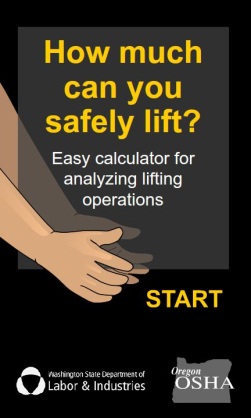 Link to Washington State Labor and Industries and Oregon OSHA lifting calculator. http://www.orosha.org/interactive/lifting/lift_safety.htmlGeneral Manual Material Handling GuidelinesLoad weight should be less than 51 pounds for a single person lift.Handle load within the maximum comfort zone. Handle load at a horizontal distance less than 12 inches from the body.Ideally, the frequency of lifting is once every five minutes or less, and a maximum frequency of 15 lifts per minute.Perform lifts without twisting.Provide a stable load to reduce balance shifting while lifting or carrying.Standing surfaces should be stable and high-friction.The load dimensions should allow a comfortable grasp, adequate handles are preferred.An optimal handle design has a 0.75 inch diameter, 4.5 inches or more in length, a 2 inch clearance, and has a cylindrical shape with a smooth, non-slip surface.An optimal handhold cutout should have a height of 3 inches or more, 4.5 inches in length, and have a semi-oval shape.Containers should be 16 inches or less in width and less than 12 inches in height for manual material handling purposes.Recommended dimensions for lifting comfort zoneMicroscopes/MagnifiersNeutral PostureQuestion:What is the foundation of the body?Answer:Is it your feet? If you sprain an ankle can you still get around? Pair of crutches and away you go! How about if you "sprain" your back? Now it's a whole different story - a back problem really limits your function. The foundation or core of the body is the pelvis and spine.  How we position ourselves - in other words, our posture - is critically important.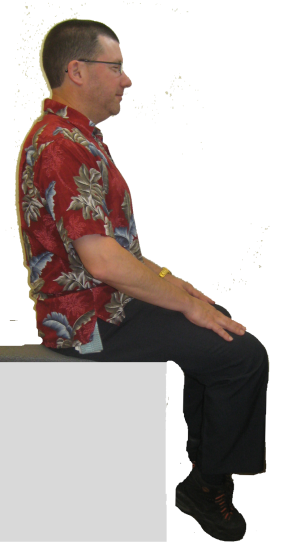 Slouched vs. neutral posture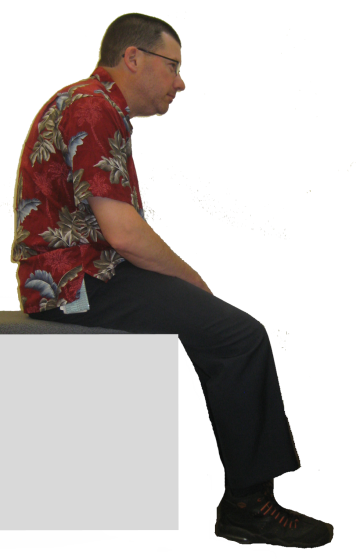 Consider a person who stands or sits in a slouched posture - putting undue stress and strain into the ligaments, joints, nerves, muscles and tendons. The body is out alignment.On the other hand, neutral posture provides position and support for the body and limbs in a well-balanced, well aligned position. True, you can't spend all of your time in neutral but the goal is to spend as much time as you can in this beneficial position.In fact if you can spend 15% more time in an improved neutral posture for many individuals this can make all the difference in the world!Maintaining and supporting reasonable neutral posture for your arms, legs and spine is one of the most important goals of ergonomics!Neutral posture is when the body is in a balanced position or posture with the least amount of effort to function. Each body part has an ideal neutral position:Head balanced over shoulders in line with the shoulders and hips.Back straight (supported when sitting) with normal curves maintained. When viewed from the side inward curves in the low back and neck and an outward curve in the mid-back where the ribs attach to the spine.Hips and knees at a 950 to 1050 angle when seated.Hips and knees straight when standing.Arms at sides, elbows close to the sides and bent at a 950 to 1050 angle.Hands, wrists, and forearms in a straight line; bent no more than 100 up or down.Feet on floor or supported by a foot rest.Illustration of Neutral Position at Sitting and Standing WorkstationsReach Zones (Comfort and Functional) We define two Reach Zones: Comfort and Functional.  Comfort Reach ZoneThe Comfort Reach Zone is the area that can be easily be reached within the length of the forearm, with the elbow at the side.The vertical aspect of the Comfort Reach Zone is from waist to mid-chest height with elbows at the sides within reach of the forearms.Hand activities like keyboard use, assembly and forceful exertions are accomplished in the Comfort Reach Zone.Keyboard/hand writing, etc.: at elbow height.Precise assembly requiring good visual access: 4 to 6” above elbow height.Forceful downward exertion: 4 to 6” below elbow height.Functional Reach ZoneThe Functional Reach Zone is the area that can be reached by extending the arm from the shoulder to the center of the hand allowing for functional grasp.Reach arms forward, from middle of hands to chest is forward functional reach. Hold arms out in front about shoulder level; this is the upper limit Hands at sides are the bottom limit of reach zone. Hold arms out to sides to form about a 90 degree angle from the mid line; this is the side-to-side reach zone.All materials, tools, controls, and containers, should be arranged within the Functional Reach Zone whenever possible:Place frequently used items near the place of use.Store infrequently used items away from the place of use.Store items together if they are used together and store them in the sequence in which they are used.Shelves and RacksWorkstation Types and CharacteristicsWorkstation Selection Characteristics for Sitting and Standing Workstations In terms of worker position, the type of work performed generally determines workstation design: seated or standing.  Apply the specific workstation characteristics noted in the table to help select the appropriate working posture for various tasks.  When both seated and standing conditions apply, design according to the standing workstation criteria.Seated Workstation GuidelinesIllustration of seated work surface heights(Left to right: precision work, light assembly, manual work)Seated Workstation SpecificationsSeated workstation dimensionsStanding Workstation GuidelinesIf the same workbench will be used by a variety of workers, then apply one of these approaches:Provide a height adjustable workbench.Design the height of the work surface to accommodate the taller worker and provide platforms for the others to stand on.Adjust the height of the work on the workbench with a lift or platform.Work height should be based on resting elbow height and the type of work being performed. Provide footrests, preferably adjustable, to reduce low back fatigue.Locate the foot rail 6 inches off the floor.Minimum foot rail length of 24 inches.Provide anti-fatigue mats if standing on hard surfaces for long periods of time is required. At least ½ inch thick.Interlocking edges for securely joining adjacent edges.Beveled edges to eliminate trip hazards, prevent curling, and easy cart access.Cleanable.Avoid the use of foot pedals. If necessary, then provide a support stool to avoid over use of one leg for support.If large forces must be exerted, then design to allow pushing rather than pulling.  The standing worker’s arms have more power when pushing.Even though the standing operator is free to move about, design the workplace to eliminate:Strained head positions because of visual requirements.Stooping and bending.Twisting of the body.Excessive reaches.Provide at least 5 inches for knee clearance, with an additional 6 inches for toe clearance. Standing Workstation SpecificationsSit/Stand Workstation GuidelinesGuidelines for sit/stand workstations are similar to those for standing workstations with a few modifications listed below.Sit/Stand Workstation Adjustability:Minimum height range from floor to top of work surface or keyboard is 36 to 48 inches.The recommended height for tasks involving large-size products or drawings is 44 inches above the floor.For tasks that can be done while sitting or standing, the recommended work surface height is 42 inches above the floor.Work surface should be height adjustable in 1 inch increments or less.Height should be easily adjusted by multiple users (crank, pneumatic, etc.).Adjacent work surfaces should have the same range of height adjustability.Furniture legs, supports, or posts should not impair movement between these surfaces.Computer and work surfaces should be free standing and easily height adjustable by each user. Enough clearance should be allowed between adjoining surfaces to avoid pinching fingers during adjustment.If computer work surface is not easily height adjustable:Computer monitors should be on articulated monitor arms for easy adjustability.Keyboards should be on adjustable keyboard trays or articulating arms. Use a height adjustable chair at high workstations when adequate leg room is provided and when the task can be performed while either sitting or standing.The support stool is designed for use at high workstations with inadequate leg room to support standing or where regular changes in work position are required.GlossaryAnthropometry:  The measurement of the dimensions, and certain other physical characteristics such as weight and centers of gravity, of the human body as a whole or of its segments.Clearance dimensions:  The dimensions of a workspace required to provide appropriate space for body members to maneuver without interference from surrounding structures or equipment.Contact point or Pressure point: A body site at which an item of workplace equipment or a tool exerts pressure on the tissues.  Soft tissue sites are of most concern to ergonomics since the compression of the tissue can occlude blood vessels, irritate nerves and tendons, or damage the muscle tissue itself.Dynamic work:  Work activities involving movement and thus requiring the muscles to both contract and relax during the activity.Elbow height:  The anthropometric dimension referring to the height of the elbow above the floor when the arm is hanging relaxed at the side of the standing individual.Elbow rest height: The anthropometric dimension referring to the elbow above the seat surface when the upper arm is hanging relaxed and the elbow is bent so that the forearm is parallel with the floor.Ergonomics:  The scientific study of the relationship between humans and their working environment.  Extended reach radius: The area that can be reached by extending the arm from the shoulder.Fixed work posture:  A work posture that does not permit the operator to freely change position so as to relieve postural stress.  Fixed postures tend to statically load muscle groups since movement of the body segments and/or trunk is inhibited.Foot-candle:  A unit measure of illumination striking a surface.  On foot-candle is equivalent to one lumen per square foot.Functional reach or “dynamic” reach:  An anthropometric dimension representing the arm reach capability when the body is allowed to bend and/or rotate at the shoulder and hips so as to extend the reach beyond that obtainable when the body is in a static or fixed posture.  Normal reach radius: The area that can be conveniently reached with a sweep of the forearm, with the upper arm hanging in a natural position vertically at the side. All materials, tools, controls, and containers should be arranged within the normal reach radius whenever possible.Normal work area:  The area in front of the worker which can be used for work with a normal expenditure of effort.Power grasp/grip:  A grasp in which the hand wraps around the handle being grasped.  In the power grasp the thumb aligns the hand with the long axis of the forearm and the wrist assumes a slight ulnar deviation.  The power grip provides more than five times the gripping strength of a precision grip.Precision grasp/grip: A grasp in which the object is held by the force of the thumb vs. the first (or first and second) finger(s).  It provides precise aim but has limited strength.Reach envelope:  The surface in space centered on the left/right midline plane of the body representing the reach capability of the population percentile of interest.  The envelope may be described as a functional reach envelope.Viewing angle:  The angle, either vertical or horizontal, at which the worker views the task measured from the center line of the horizontal line of sight when the operator is looking straight ahead.Ergonomics Design Guidelines Ergonomics Design Guidelines Ergonomics Design Guidelines Ergonomics Guide to Workstation, Tool, Task and Process Design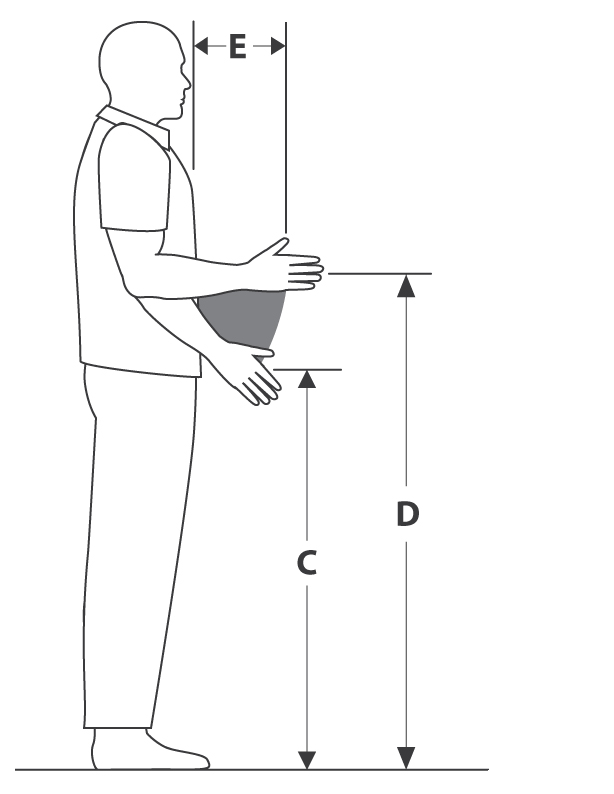 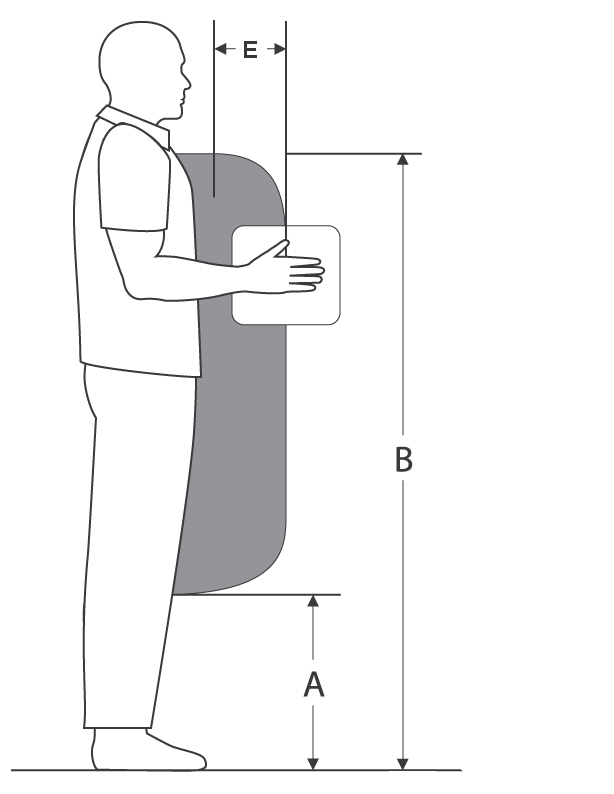 Carts ChecklistCarts ChecklistCarts ChecklistCarts Checklist“NO” answer indicates need for additional investigation.YESNONADimensions: Cart width and depth appropriate to safely contain and transport materials.Cart load capacity: Cart capacity matched to loaded cart weight.Height – Fixed: Fixed height cart matches height of fixed height workstation.If used to transport between fixed height workstations and/or stage materials at workstations.Height – Adjustable: Able to match cart height to varying height workstations; required cart height adjustment range has been determined.Use manual height adjustment cart for lighter weight materials (20 lbs. or less) and when minimal height adjustment (less than 6”) is needed.Use powered height adjustable carts for heavier materials (greater than 20#) that require greater than 6” height adjustment.Height – Adjustable Spring Loaded: Automatically positions materials (of a consistent unit weight) at a predetermined unload height.Spring tension of cart height adjustment mechanism calibrated based on product unit weight.Platform: Ensure cart platform allows for easy sliding of materials onto/off of the cart platform.Casters/wheels: Cart has the appropriate casters/wheels for floor type and use of the cart. Handles: Cart handle placement allows for upright body position when pushing/pulling cart. Lip: Cart has a lip or other method to contain the materials during transport.Cart loading: Cart is loaded in a safe manner (promote a stable cart center of gravity).Technique: User adequately trained in handling of cart. Shelves: If the cart has shelves, they are properly configured. Powered vs. manual cart transport: Determination made if cart needs to be a powered transport cart or if manual transport is adequate.Consider powered cart when force to push/pull cart is greater than 40 lbs., distance is greater than 100 feet, cart is handled on a ramp, etc.Floor surface: Floor surface provides for easy moving of the cart on the surface.  This is in conjunction with proper casters/wheels.Ramps: Determine if cart use will take place on ramps. Ensure safe handling of carts of ramps.Chair/Stool ChecklistChair/Stool ChecklistChair/Stool ChecklistChair/Stool Checklist“NO” answer indicates need for additional investigation.YESNONARequired: Determination made if a chair/stool is needed at the workstation. Refer to Workstation Types and Characteristics for guidelines.Height adjustment range: Seatpan height adjustment range matches the worksurface height.Adjustment features: Needed adjustment features have been determined. Features typically include:Seatpan height, tilt (including rocking tension) and depth.Back support height and angle.Armrest height, side-to-side and rotation (if armrests are included).Foot ring height adjustment for stools.Casters: Appropriate casters for floor surface and use.Hard shell casters for carpeted floors.Softer, rubberized castes for hard surface floors (concrete, tile, etc.)Braking casters – if needed to limit chair from “scooting” away from user as they sit down. (Note: casters engage when the chair is NOT in use; in other words when the user is in the chair it WILL roll.Base: Five leg base to minimize possibility of chair tipping.Foot rest: Foot rest (separate from foot ring on the chair) available for foot support if feet are not on the floor once the seat pan height has been adjusted based on worksurface height.Typically, the Lyon Industrial Foot Rest is used (source: Staples).Chair size: Overall chair size suitable for user body stature and size.May require petite or large/tall chairs for some users.ESD and/or Clean room: Determination made if chair/stools needs to be ESD and/or clean room certified.Training: User has been adequately trained in adjustment and use.Critical point – the best chair in the world has limited value with inadequate training.Computer Equipment (keyboard, mouse, monitor, touch screen) ChecklistComputer Equipment (keyboard, mouse, monitor, touch screen) ChecklistComputer Equipment (keyboard, mouse, monitor, touch screen) ChecklistComputer Equipment (keyboard, mouse, monitor, touch screen) Checklist“NO” answer indicates need for additional investigation.YESNONAKeyboard: Positioned to allow for neutral body and extremity position within reach zone of user. Seated (height adjustable keyboard support surface):  range of 23” to 32” from floor.Seated (keyboard height not adjustable):  fixed height between 28 and 30” from floor. Standing (height adjustable keyboard support surface):  range of 35” to 47” from floor.Standing (keyboard height not adjustable):  fixed height between 40 and 42” from floor. Mouse: Positioned to allow for neutral body and extremity position within reach zone of user. Keyboards available with integrated mouse (roller ball or touch pad).Range of 23” to 32” for height adjustable mouse support surface (if seated with feet on floor.)If mouse height is not adjustable, locate it between 28 and 30” high (if seated with feet on floor.)Tray – Keyboard/Mouse:  Support for keyboard/mouse positioned to allow for neutral body and extremity position within reach zone of user.See recommendations above for keyboard and mouse placement.Monitor:  Able to be positioned by user to allow for neutral head and neck position when the monitor is viewed. Refer to Displays for details.Eyeglasses: Impact of eyeglasses (bifocals, progressive lenses, etc.) has been taken into account.e.g., use of bifocals where bottom part of lens is used to view the monitor can result in significant head tip up position with significant stress into neck.Solutions include:Lowering monitor.Progressive lenses, bottom part of lens is for reading hard copy material, middle for monitor viewing and top for distance viewing.Computer glasses where prescription of entire lens is set for monitor viewingBifocals where bottom is set for reading and top is set for monitor viewing.Touch Screen:  Positioned to allow for neutral head/neck position when viewed and within reach zone (height and distance) of the user: If accessed when the user is standing, position fixed height touch screens so the middle of the screen is about 60” from the floor.If accessed when seated, position fixed height touch screens so the middle of the screen is 44” from the floor.Contact Stress ChecklistContact Stress ChecklistContact Stress ChecklistContact Stress Checklist“NO” answer indicates need for additional investigation.YESNONASharp edge contact stress: Identified and eliminated, solutions include:Ensure correct position relationship between user and workbench:Workbench that is too high or low in relation to user can result in sharp edge contact stress.Adjust position of user or workbench to alleviate the issue.Radius edge of workbench:Minimum 1/8th inch is typical recommendation for edge radius to eliminate sharp edge contact stress.Hard surface contact stress: Identified and eliminated, solutions include:Use anti-fatigue mats to reduce impact of hard surface contact stress. Use of proper foot wear is needed to reduce hard surface contact stress. Monitor condition of chair seatpan and back support cushions for wear and tear that reduces ability of cushion to provide relief from hard surface contact stress.Limit exposure to hard surface contact stress through job rotation strategies.Hand and Foot Controls ChecklistHand and Foot Controls ChecklistHand and Foot Controls ChecklistHand and Foot Controls ChecklistHand and Foot Controls ChecklistHand and Foot Controls Checklist “NO” answer indicates need for additional investigation.YESYESNONONAFoot ControlsSeated: Foot controls operated from a seated position. Avoid repetitive foot control use from a standing position.On floor: Foot controls positioned on floor (rather than foot rest or other platform). If footrest is used, footrest large enough to allow for foot control and foot on footrest. Avoid having one foot higher than other.Operator controlled: Operator controls positioning of footrest to provide optimal positioning and alternating use between right and left feet.Hand ControlsPrecision: Controls requiring precision or high-speed operation assigned to hands, rather than feet.One major control: When only one major control operated by either hand or both hands, place in front of operator, midway between hands.Handedness: Handedness is important only if the task requires skill or dexterity.  If control requires fine adjustment, place control on right, most people (about 90% of population) are right-handed.Valves: Locate manually operated hand control valves from 20 to 50 “(range of 30 to 40“ is preferred) above floor whenever possible so valve is accessible from a standing position and optimize the force that can be applied to operate the valve.Levers: Levers requiring significant force (greater than 5 lbs. force) located at chest level for standing work (range of 46” to 56” from floor) and elbow level for seated work (seated with feet on floor, range of 26” to 32” from floor).Levers: Levers installed so they move toward axis of body (rather than away from body) to reduce amount of tension on body.Fine adjustment: When controls require fine adjustment, provide support for hand being used.Finger operated: For finger-operated controls, provide an armrest, either as part of the seat or on the panel itself.Emergency Controls (E-Stops)Separate location: Emergency controls and displays physically separate from those used during normal operations.Accessibility: Emergency controls placed in locations that are easily accessible.Line of sight: Emergency controls and displays placed within 300 of the operator’s optimal line of sight.Special measures: Special measures (guards, color coding, etc.) provided for emergency controls to aid in identification and to prevent inadvertent operation.Hand Control Location  (seated workstation)SpecificationSpecificationDescriptionHand Control Location  (seated workstation)MaxMinDescriptionVertical location of infrequently used controls. 55”21”Measurement is from floor to centerline of control.Vertical location of infrequently used but critical controls (e.g. emergency stop).39”21”Measurement is from floor to centerline of control.Vertical location of frequently used controls.42”30”Measurement is from floor to centerline of control.Horizontal reach to infrequently used controls.22”9”Horizontal reaches measured from shoulder joint to center of the hand.  Horizontal reach to frequently used controls.14”9”Horizontal reaches measured from shoulder joint to the center of the hand.  Hand Control Location (standing workstation)SpecificationSpecificationDescriptionHand Control Location (standing workstation)MaxMinDescriptionVertical location of infrequently used and/or critical controls (e.g. emergency stop).65”33”Measurement is from standing surface to centerline of control.Vertical location of frequently used controls.50”37”Measurement is from standing surface to centerline of control.Horizontal reach to infrequently used controls.22”9”Horizontal reach measured from shoulder joint.Horizontal reach to frequently used controls.14”9”Horizontal reach measured from shoulder joint.Conveyor ChecklistConveyor ChecklistConveyor ChecklistConveyor Checklist “NO” answer indicates need for additional investigation.YESNONAConfiguration: Conveyor configuration (dimensions) based on amount and size of materials transported on conveyor to adequately convey and contain materials.  Height and reach: Conveyor height and reach allows operator to work from neutral position while standing: Fixed height: 30” (need to consider influence of height and shape of material conveyed on the final actual conveyor height).Adjustable height: range from floor 30” to 40”, accommodates 5th percentile female to 95th percentile male (need to consider influence of height and shape of material conveyed on the final actual conveyor height).Reach zones for repetitive reaching to the conveyor within 18” of the front of the operator’s body.Foot clearance: Adequate clearance for feet at floor level.Commonly known as a “toe kick”, allow for 6” of vertical and horizontal clearance at floor level.Displays/Monitors ChecklistDisplays/Monitors ChecklistDisplays/Monitors ChecklistDisplays/Monitors Checklist “NO” answer indicates need for additional investigation.YESNONADisplays (montiors, touch screens, etc.) positioned to allow for neutral head, neck and arm position.Display Location(seated station)SpecificationDescriptionHeight of monitors (single monitor)Maximum: 50” Minimum: 37” Measured made from floor to top of screen.Height of video display terminal (stacked monitors)Maximum:  55” If 55”, tilt downward 15°Minimum: 37” Primary monitor in vertically stacked configuration is bottom monitorMeasured from floor to top of screen.Height of touch screen monitorMaximum: 44” If < 40”, tilt upward 300Measured from floor to middle of screen.Display Location (standing station)SpecificationDescriptionHeight of video display terminal (single monitor)Maximum: 66” Minimum: 52” Measured from floor to top of screen.Height of video display terminal (stacked monitors)Maximum:  72” The primary monitor in a vertically stacked configuration is the bottom monitor.Measured from floor to top line of screenHeight of touch screen monitorMaximum: 60” If > 55” allow for 200 of downward tiltIf < 52” allow for upward tilt of 30°If < 45” allow for upward tilt of 45°Measured from floor to middle of the screen.Auditory, Temperature and Visual ChecklistAuditory, Temperature and Visual ChecklistAuditory, Temperature and Visual ChecklistAuditory, Temperature and Visual Checklist “NO” answer indicates need for additional investigation.YESNONAHearing protection: Need for hearing protection has been determined.Noise level: Noise level has been measured and is in the recommended range for a productive work environment (54-59 dBA).Temperature: Ambient temperature is acceptable for work being performed. Refer to Type of Work table below.Illuminance: Illuminance level is suitable for type of work performed. Glare: Glare has been identified and controlled.Fixtures ChecklistFixtures ChecklistFixtures ChecklistFixtures Checklist “NO” answer indicates need for additional investigation.YESNONAAppropriate use of fixtures has been identified.Method of how the fixtures will be stored has been determined.Method of conveying the fixtures to and from the workstation has been determined.Method of mounting fixtures at the workstation been determined.Fixtures position units with user reach and height zones.Fixture allows free and clear access to insert/remove parts physically and visually (if needed).Anti-Fatigue Mats/Insoles ChecklistAnti-Fatigue Mats/Insoles ChecklistAnti-Fatigue Mats/Insoles ChecklistAnti-Fatigue Mats/Insoles Checklist“NO” answer indicates need for additional investigation.YESNONANeed for anti-fatigue mats has been identified and incorporated into the workstation.Appropriate anti-fatigue mats have been identified and obtained. Criteria for anti-fatigue mats includes:Sized to provide full coverage for area of standing and walkingDo not have one foot on and one foot off mat – both feet need to be positioned on matThickness and density that provides for cushioning of the feetStays in position – does not slide around on floorBeveled edge – need to limit trip hazardSuitable for environment of the areaESD (electro static discharge)Chemical resistance (surface)Water drainageSlip resistance (coefficient of friction)Need for anti-fatigue shoe insoles has been identified and incorporated into the shoe program. Criteria for insoles includes:Proper cushioning for the footShoe size allows enough space for the insolesInsoles are removable and replaced as they wear outA combination of anti-fatigue mats and shoe insoles has been determined to provide the best combination of controlling compression and improving foot comfort when standing/walking. Shoe insoles used in traffic areas where carts are employed Anti-fatigue mats used at workstations that involve primarily stationary standingGrip and Hand Strength ChecklistGrip and Hand Strength ChecklistGrip and Hand Strength ChecklistGrip and Hand Strength Checklist “NO” answer indicates need for additional investigation.YESNONALevel of grip and hand strength required to perform the tasks has been identified and is within acceptable limits.CriteriaFreqForce (Max)DescriptionA. Power GripRep4 lbs.Grasp with full hand, typically with thumb overlapping the first finger.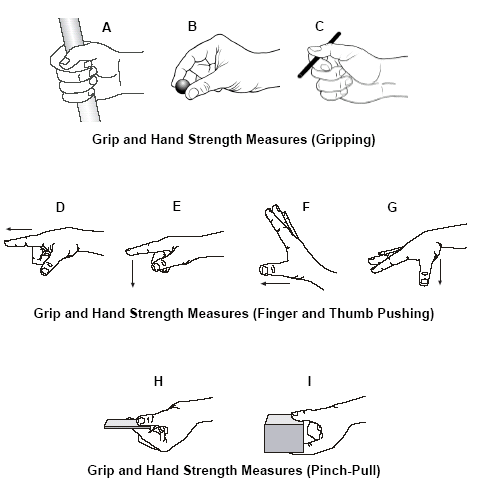 A. Power GripInf20 lbs.Grasp with full hand, typically with thumb overlapping the first finger.B. Pinch GripRep2 lbs.Grasp with finger tips only, typically with fingers and thumb not touching.B. Pinch GripInf9 lbs.Grasp with finger tips only, typically with fingers and thumb not touching.C. Key GripRep2 lbs.Grasp with thumb and side of the first finger.C. Key GripInf10 lbs.Grasp with thumb and side of the first finger.D. Push forward with Index FingerRep3 lbs.Push forward with pad of index finger.D. Push forward with Index FingerInf15 lbs.Push forward with pad of index finger.E. Push down with Index FingerRep3 lbs.Push down with pad of index finger.E. Push down with Index FingerInf15 lbs.Push down with pad of index finger.F. Push Forward with ThumbRep4 lbs.Push forward with pad of thumbF. Push Forward with ThumbInf21 lbs.Push forward with pad of thumbG. Push Down with ThumbRep2 lbs.Push down with pad of thumb.G. Push Down with ThumbInf10 lbs.Push down with pad of thumb.H. Pull with Pinch Grip 0.1”Rep2 lbs.Pull toward body with pinch grip using thumb and index finger.H. Pull with Pinch Grip 0.1”Inf10 lbs.Pull toward body with pinch grip using thumb and index finger.I.  Pull with Pinch Grip 1.6”Rep2.5 lbs.Pull toward body with pinch grip using thumb and index finger.I.  Pull with Pinch Grip 1.6”Inf13 lbs.Pull toward body with pinch grip using thumb and index finger.Tools: ChecklistTools: ChecklistTools: ChecklistTools: Checklist“NO” answer indicates need for additional investigation.YESNONATools selected to limit or minimize:Exposure to excessive vibration.Use of excessive force.Bending or twisting wrist.Finger pinch grip.Problems associated with trigger finger (prolonged flexion with forceful exertion).Tools powered where necessary and feasible.Tools evenly balanced in the hand during use.Heavy tools suspended or counterbalanced to facilitate use.Tool allows adequate visibility of work.Tool handleTool grip/handle prevents slipping during use.Equipped with handles of textured, non-conductive material.Different handle sizes available to fit a wide range of hand sizes.Handle designed to NOT dig into palm of hand.Tool used safely with gloves.Tool used by either hand.Preventive maintenance program to keep tools operating as designed.Employees trained:Proper use of tools.When and how to report problems with tools.Proper tool maintenance.Machine Clearance and Maintenance Accessibility ChecklistMachine Clearance and Maintenance Accessibility ChecklistMachine Clearance and Maintenance Accessibility ChecklistMachine Clearance and Maintenance Accessibility Checklist “NO” answer indicates need for additional investigation.YESNONAAccessibilityProvide openings to components that need maintenance.Provide visual access to permit a view of the maintenance activity.Minimize the number of parts that must be removed to perform maintenance.Consider the physical clearance required for the operator, tool, and equipment components based on anthropometric constraints Locate access on the front, rather than the back, of equipment.Machine GuardsGuards must provide protection from moving parts and other machine hazards.Guards must require use of a tool for removal.Access Doors/PortsProvide access ports that are easy to remove - if possible hinge the covers.Ensure doors/ports do not expose maintenance operators to hot surfaces, electrical currents or sharp edges.Place where the operator can monitor necessary display(s) while making adjustments.Port doors mounted so that the user’s hand will not be injured if he or she opens the door too far.  Locate the handles of adjacent doors so that they cannot coincide during an opening procedure.Provide stops on sliding doors so that people will not pinch their fingers as they slide a door against another part of the port. Design hinged covers to swing completely out of the way when open.Provide props or locks to secure hinged covers in the open position.Round the corners of covers if they present a hazard.FastenersUse quick-opening fasteners that  open with (in order of preference):Hand (wing nuts, cam latches)Standard tools (nuts, screws)Specialized toolsNote: Any machine guards used to provide protection from moving parts or other machine hazards must use a tool for removal.Use captive fasteners; avoid loose nuts and washers whenever possible.Use fasteners that release in fewer than 10 turns.Design fasteners for covers so that they are easily visible and accessible.Fasteners on access covers easy to operate with gloved hands.Keyhole slots to release screw-type fasteners without completely removing the screw.Mounting bolts and screws that can be turned with either a screwdriver or a wrench.Design cases to be lifted off equipment, rather than equipment to be lifted out of cases.Minimum number of fasteners used.Minimum number of standard fastener sizes used to reduce tool needs and search times.Manual Material Handling ChecklistManual Material Handling ChecklistManual Material Handling ChecklistManual Material Handling Checklist “NO” answer indicates need for additional investigation.YESNONAWeights of loads to be lifted judged acceptable by the workforce.Materials moved over minimum distances.Distance between the object load and the body minimized.Walking surfaces:LevelWide enoughClean and dryObjects:Easy to graspStableAble to be held without slippingHandholds on these objects.When required, gloves fit properly.Proper footwear worn.Enough room to maneuver.Mechanical aids used whenever possible.Working surfaces adjustable to the best handling heights.Material handling avoids:Movements below knuckle height and above shoulder heightStatic muscle loadingSudden movements during handlingTwisting at the waistExtended reachingHelp available for heavy or awkward lifts.High rates of repetition avoided by:Job rotationSelf-pacingSufficient pausesPushing or pulling forces reduced or eliminated.Employee has an unobstructed view of handling the task.Preventive maintenance program for equipment.Workers trained in correct handling and lifting procedures.Illustration of the lifting zone(Left=Maximum Lifting Zone, Right=Optimal Lifting Zone)Illustration of the lifting zone(Left=Maximum Lifting Zone, Right=Optimal Lifting Zone)CriteriaDimensionDescriptionA. Maximum Zone bottomMin. 20"Minimum height B. Maximum Zone topMax. 60"Maximum heightC. Optimal Zone bottomMin. 30"Minimum height in optimal zoneD. Optimal Zone topMax. 50"Maximum height in optimal zoneE. Distance from body to hand placementMax. 10"Optimal distance in front of the body.Microscopes/Magnifiers ChecklistMicroscopes/Magnifiers ChecklistMicroscopes/Magnifiers ChecklistMicroscopes/Magnifiers Checklist “NO” answer indicates need for additional investigation.YESNONAUser training in microscope/magnifier set-up has been accomplished and user can demonstrate proper set-up.Chair has the features needed to allow for neutral body position and support.Seatpan height and tiltBack support height and angleArmrest height and side-to-sideFoot ring to provide for easy access to get onto the chair (if working at bench height worksurface, greater than 30”).Foot rest available and adjusted to provide for foot support (if working at bench height worksurface, greater than 30”)Microscope/magnifier eyepiece adjusted to allow for neutral head and neck position.Foot pedal (if in use) positioned to allow for comfortable foot and leg position.Spine neutral positionA neutral spine is in an S-shape: inward curves in the low back and neck; outward curve in the mid-back. 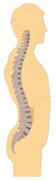 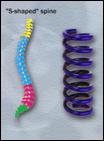 The advantage is that this spring like shape is able to better deal with compression and shear stresses in the spine.Arm/hand neutral positionNeutral is the midrange of joint position. What is neutral for the arms and hands?For the arms/hands this is with the shoulders relaxed, elbows at the sides flexed to about 90 degrees and the hands positioned with the thumbs pointing up.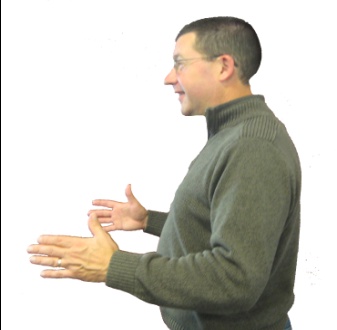 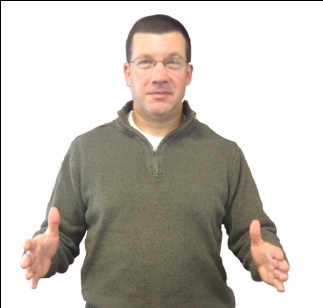 Again, it isn't possible to spend all your time in this arm/hand neutral position; but 15% more can help.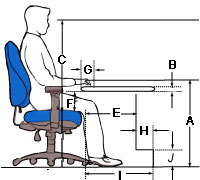 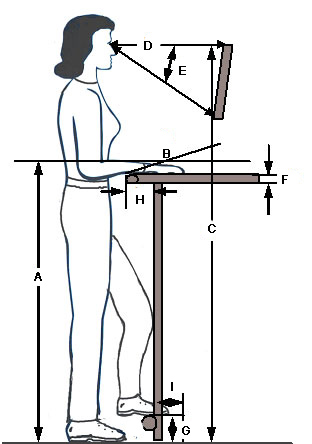 Shelves and Racks ChecklistShelves and Racks ChecklistShelves and Racks ChecklistShelves and Racks Checklist “NO” answer indicates need for additional investigation.YESNONAShelf and rack configuration (height and depth) has been determined based on shelf access and shelf content size/weight. Typical guidelines include:Lowest shelf: no lower than 20” from the floorHighest shelf: no higher than 60” from the floorMost frequently accessed shelves: between 30” and 50” from floorLeast frequently accessed shelves: between 20” to 30” and/or 50” to 60” from the floorHeaviest materials: shelves between 30” and 40” if materials handled manually; NOTE: This places the item in the power range of the operator (about waist level) OR heaviest materials stored on lowest shelf if items can be slid off the shelf onto a cart at that heightContent size: shelf size (width and height) allows free movement of materials on/off shelfWeight of materials stored on shelving determined and is within recommended weight capacity of the shelving system.Shelves secured to eliminate any possibility of tipping over.Gravity flow shelving/rack systems used appropriately to position materials at front of the shelf for easy access. Pay particular attention to loading height of the shelf as it will be higher than the unload height.Based on changing circumstances, shelf systems designed to be easily re-configured to minimize excessive lifting, carrying, and awkward postures.Labels on shelves used to readily identify items stored on the shelves.Sans Serif fonts recommended (does not have the small projecting features called "serifs" at the end of strokes)At a recommended reading distance of 14” to 18” and visual acuity of 20/30, font size of at least 14 points.High contrast between label letters and background (e.g. black letters on white background)Use of colored labels considered to improve visual discrimination between different materials stored on the shelvesAny lip on the edge of the shelf safely contains material on the shelf but does not significantly limit movement of materials on/off the shelfThe material of the shelf itself allows for easy, friction free movement on/off the shelf. For example, shelves covered with high density polypropylene sheets.Wheeled shelving allows for easy movement and maneuverability. See Carts for additional information.Workstation ChecklistWorkstation ChecklistWorkstation ChecklistWorkstation ChecklistWorkstation ChecklistWorkstation Checklist “NO” answer indicates need for additional investigation.YESNONONONAConfigurationWorkstation configuration has been determined (sit, stand or sit/stand). Workstation Selection CharacteristicsSeated workstation guidelines have been identified and incorporated into workstation design. Includes seated worksurface heights and seated workstation dimensions.  Standing workstation guidelines have been identified and incorporated into workstation design. Includes standing worksurface heights and standing workstation dimensions.  The work space allows for full range of movement.Mechanical aids and equipment are available.Height of the work surface adjustable.Work surface can be tilted or angled to provide improved access.Is the workstation designed to reduce or eliminate:Bending or twisting at the wrist? Reaching above the shoulder?Static muscle loading?Full extension of the arms?Raised elbows?Workers able to vary posture.Hands and arms free from sharp edges on work surfaces.Armrest provided where needed.Footrest provided where needed.Floor surface free of obstacles and flat.Cushioned floor mats provided for employees required to stand for long periods.Chairs or stools easily adjustable and suited to the task.Task elements visible from comfortable positions.Preventive maintenance program for mechanical aids, tools, and other equipment.Workstation CharacteristicConfigurationConfigurationWorkstation CharacteristicSittingStanding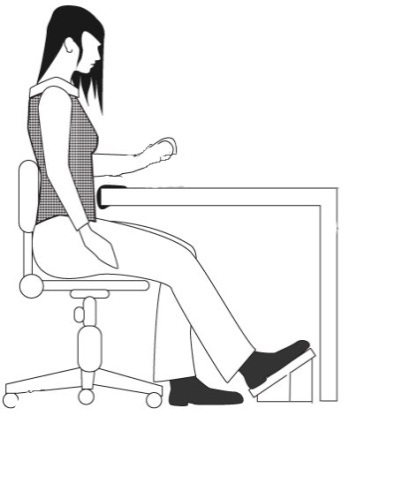 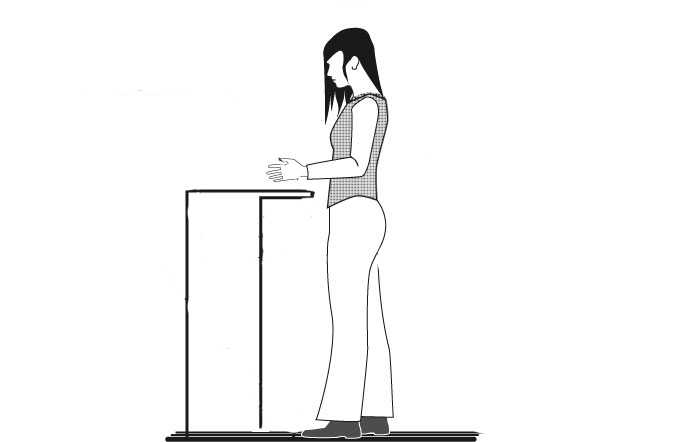 Side-to-Side MovementWithin seated workspace Frequent movement outside of comfort zoneTask DurationSustained, > 5 minutes at one timeIntermittent, < than 5 minutes at one timeHand Heights< 6” above surface> 6” above surfaceWeight Handled< 5 lbs> 5 lbsReachesWithin Comfort Zone (within 12”)Forward reaches of > 12”Forces Exerted< 5 lbsDownward forces of > 5 lbsClearanceSeated clearances for legs and feet are metKnee clearance < 18” orfoot clearance < 22”ManipulationFine manipulationFine manipulation not requiredUse of FeetFoot pedals are usedNo foot pedals are usedSeated workstationsStanding workstationsA high degree of precision is required (fine manipulation and visual attention).Feet are used for control operations.All tools and materials can be easily supplied and handled within the reach envelope.The job consists of long work periods (over 5 minutes).Hands are not required to work more than 6 inches above the work surface.Low forces are exerted (weights are less than 10 lbs.).The work requires frequent high, low, or extended reaches outside of the comfortable arm reach envelope (more than 12 inches).Frequent walking is required.Large forces are exerted or heavy weights are handled (objects weighing >10 lbs).It is impossible to provide leg room for a seated operator (less than 18 inches of knee clearance and less than 19-24 inches of foot clearance).Frequent movement between various workstations (every 5 minutes or less).Intermittent task duration.Items are handled more than 6 inches above the work surface.Downward forces of more than 10 lbs are required.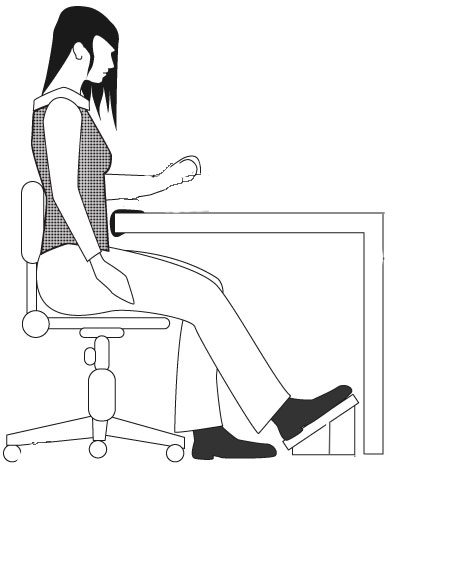 All items required for the work should be located within the reach zones (not on the floor).Handling of items should be limited to no more than 6 inches above the work surface.Large forces (> 10#) should not be required.A good chair with a high degree of adjustability should be provided.Proper clearance beneath the work surface for legs and toes is necessary.Sufficient thigh clearance between the seat pan and the underside of the work surface is required.Reaches above shoulder level should be kept to a minimum.Padded forearm rests should be provided along the edge of the table.Foot rests, preferably adjustable, should be provided.Workplace layout should minimize twisting at the waist.Seated work height should be based on resting elbow height with relation to the work surface.  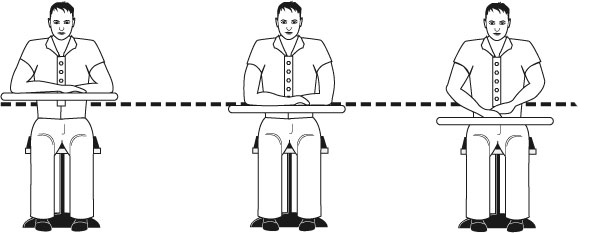 Illustration of seated workstation dimensionsCriteriaDimensionDimensionDescriptionA.  Worksurface height Adjustable WorksurfaceFixed Height Worksurface (with chair/ footrest)Distance from the floor to placement of hands on the work surface. NOTE: This may not be the actual worksurface height - it reflects the hand work height based on size of the object.Precision work26” to 36”34”Distance from the floor to placement of hands on the work surface. NOTE: This may not be the actual worksurface height - it reflects the hand work height based on size of the object.Light assembly 22” to 32”29”Distance from the floor to placement of hands on the work surface. NOTE: This may not be the actual worksurface height - it reflects the hand work height based on size of the object.Manual work20” to 28”26”Distance from the floor to placement of hands on the work surface. NOTE: This may not be the actual worksurface height - it reflects the hand work height based on size of the object.B.  Work surface thicknessFixed: 46”Fixed: 46”Allows for thigh clearance.C.  Screen heightMaximum of 2” Adjustable: 44” to 50”Maximum of 2” Adjustable: 44” to 50”Distance from floor to top of screen.D.  Knee space - widthMinimum of 20”Minimum of 20”Side-to-side clearance for legs.E.  Knee space - front to backMinimum of 16"Minimum of 16"Allows for knee clearance.. F.  Thigh clearanceMinimum of 8”Minimum of 8”Seatpan top to undersurface of the worksurface.G.  Distance to workup to 4”up to 4”Front of worksurface to hand work position.H. Foot space depthMinimum of 4”Minimum of 4”Allows for foot clearance.I.   Distance for toe clearanceMinimum of 20"Minimum of 20"Allows for foot clearance with legs extended.J.  Foot space Minimum of 4”Minimum of 4”Allows for foot clearance.Illustration of standing workstation featuresIllustration of standing workstation dimensions Illustration of standing workstation dimensions Illustration of standing workstation dimensions Illustration of standing workstation dimensions Illustration of standing workstation dimensions CriteriaDimensionDimensionDescriptionA. Height Adjustable Height WorkbenchFixed Height WorkbenchDistance from floor to height on the workbench at which the hands will accomplish the task.NOTE: This may NOT be the actual height of the worksurface. Dependent on size and placement of the object, etc. on the worksurface. Defined as the ‘hand work height”Precision38” to 48”44”Distance from floor to height on the workbench at which the hands will accomplish the task.NOTE: This may NOT be the actual height of the worksurface. Dependent on size and placement of the object, etc. on the worksurface. Defined as the ‘hand work height”Light assembly36” to 46”40”Distance from floor to height on the workbench at which the hands will accomplish the task.NOTE: This may NOT be the actual height of the worksurface. Dependent on size and placement of the object, etc. on the worksurface. Defined as the ‘hand work height”Heavy assembly26” to 40”36”Distance from floor to height on the workbench at which the hands will accomplish the task.NOTE: This may NOT be the actual height of the worksurface. Dependent on size and placement of the object, etc. on the worksurface. Defined as the ‘hand work height”B. InclinationAdjustable from -5° to 35°( -) = away from operator(+) = towards operatorAdjustable from -5° to 35°( -) = away from operator(+) = towards operatorInclination of work surface.Inclined work surface will present the materials closer in the user's reach zone.C. Screen heightAdjustable screen: 56”-72" Fixed: 54”Adjustable screen: 56”-72" Fixed: 54”Floor to top of the screen.D. Viewing Distance18-30" 18-30" Distance from eyes to screen.E.  Viewing Angle0° - 35°0° - 35°Adjusted by user as indicatedF. Worksurface edgesAt least 1/8" radius on the worksurface edgeAt least 1/8" radius on the worksurface edgeEliminate any issue of contact stress.G. Foot rest heightMin 4"” off the floorMin 4"” off the floorFloor to foot position.H. Knee clearanceMinimum of 5”Minimum of 5”Allows for knee clearance.I. Foot clearanceMinimum of 4" Minimum of 4" Allows for foot clearance.